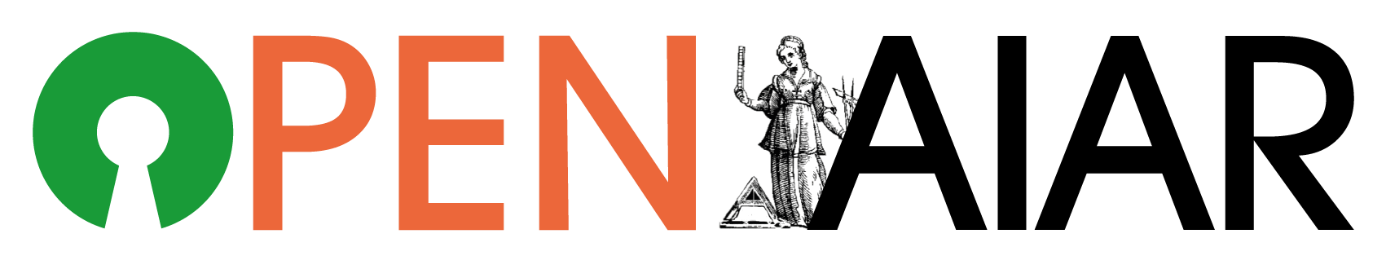 OpenAIAr SECONDA CALL RISERVATA AI SOCI JUNIORMODULO DI RICHIESTA PER L’ACCESSO AI LABORATORI OPENAIAR 2021OpenAIAr è la nuova iniziativa dedicata ai soci giovani pensata per consentirne l’accesso ai laboratori di ricerca grazie alla collaborazione con i soci senior che hanno aderito all’iniziativa già da questo primo semestre 2021, mettendo a disposizione il loro tempo e le metodologie d’indagine attive presso le loro strutture. Elenco dei laboratori, a cui i soci Junior che ne faranno richiesta potranno avere accesso gratuito e assistenza per le loro attività di analisi, è disponibile sulla pagina dedicata al progetto.Come per la prima call rivolta ai soci senior, anche in questo caso la call rivolta ai soci Junior rimarrà sempre aperta con due scadenze annuali per la presentazione delle domande: entro il 30 marzo e entro il 30 settembre.Le domande inviate saranno valutate dal CD AIAr e dal referente del laboratorio interessato e l’accettazione della richiesta sarà comunicata entro 20 giorni dalle scadenze semestrali.Dopo la presentazione delle domande, il Consiglio Direttivo e i responsabili dei laboratori ospitanti ne verificheranno l'idoneità seguendo dei criteri tecnici che tengono conto degli strumenti richiesti e mirano a determinare la fattibilità tecnica delle analisi e la coerenza delle date di accesso richieste.1. Socio junior (nome cognome, afferenza, indirizzo mail): ___________________________________________________________________________2.Laboratorio di ricerca per cui si richiede l’accesso: ___________________________________________________________________________3. Breve descrizione del progetto di ricerca per cui si richiede l’accesso (tipologia di materiali da studiare, finalità, stato dell’arte):_______________________________________________________________________________________________________________________________________________________________________________________________________________________________________________________________________________________________________________________________________________________________________________________4. Tecnica di indagine individuata per le proprie finalità tra quelle disponibili presso il Laboratorio (indicare anche le motivazioni):______________________________________________________________________________________________________________________________________________________5. Descrizione delle modalità di misura, specificando anche se non invasive (nel qual caso indicare le dimensioni dell'oggetto/campione) o su campione (nel qual caso indicare le quantità di campione disponibile – dimensioni, numero, etc):______________________________________________________________________________________________________________________________________________________6. Indicazioni su specifiche esigenze, se presenti, relative a tempistiche per la realizzazione delle misure eventualmente legate a scadenze del progetto presentato (si precisa che, considerata la situazione determinata dall’emergenza sanitaria in atto, ci potrebbero essere ritardi nella fase di avvio dei progetti e che, in generale, tempi e modalità di accesso per le misure saranno concordati con il referente del laboratorio ospitante):______________________________________________________________________________________________________________________________________________________